Sección Sindical de Metro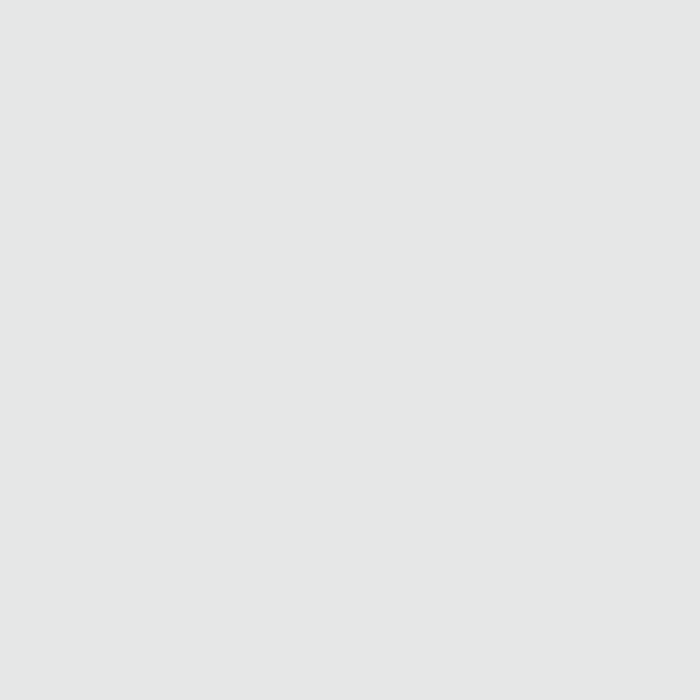 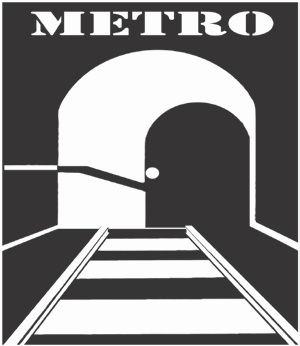 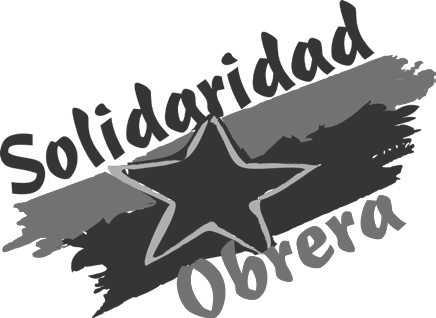 Solidaridad ObreraC/Valderribas,49. 2º 28007 Madrid www.solidaridadobrera.orgTfno. 91 433 57 86 Int. 38733 y 84236 urgencias 24h 610 078 090 e-mail: soliobrera@gmail.comAFILIACIÓN A SOLIDARIDAD OBRERA SECCIÓN DE METRO DE MADRIDN.º Carnet: .............. Nombre y Apellidos ............................................................................. DNI ........................................... DNE ................................................... Domicilio ................................................................ N.º ........ Piso ....... Localidad ....................................................... Código Postal ................. Teléfono fijo .................................... Teléfono Móvil .............................. Correo Electrónico ................................................................................. Área ........................ Gerencia ........................ Colectivo........................ Fecha entrada en Metro .................... Fecha de nacimiento ...................Forma de Pago .................. Cuota ..............Madrid a ........ de .......................... de ..........Firma del Afiliado o AfiliadaEn cumplimiento de lo establecido en la Ley Orgánica 15/1999 de Protección de Datos de Carácter Personal, le comunicamos que los datos que nos facilite serán tratados e incorporados en un fichero propiedad del Sindicato Único de Trabajadores Solidaridad Obrera con domicilio en C/ Espoz y Mina nº15, 1º Izquierda, 28012, Madrid, a los efectos de poder proporcionarle nuestros servicios.  El usuario podrá ejercitar sus derechos de acceso, rectificación, y   cancelación   de   datos   personales   mediante   el   correo   electrónico   <soliobrera@gmail.com>